附件1南沙区企业综合服务平台操作指引申办指引第一步：申请人访问南沙区企业综合服务平台访问地址是：https://qiye.gzns.gov.cn/第二步：申请人进入申办流程1．“办事服务”，不需要注册或登录。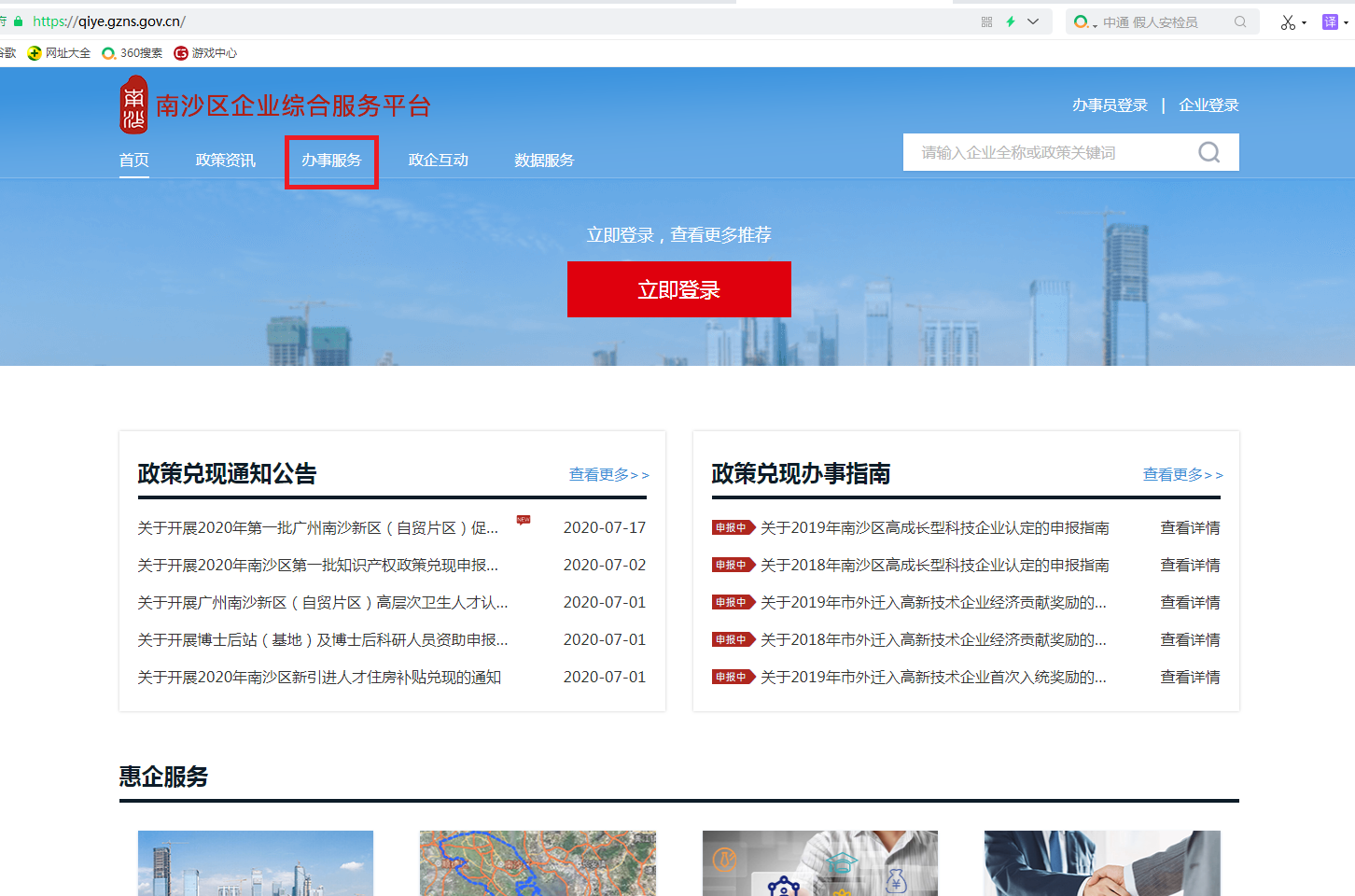 2.“政策兑现在线申请”－“高端领军人才安家补贴”在线申请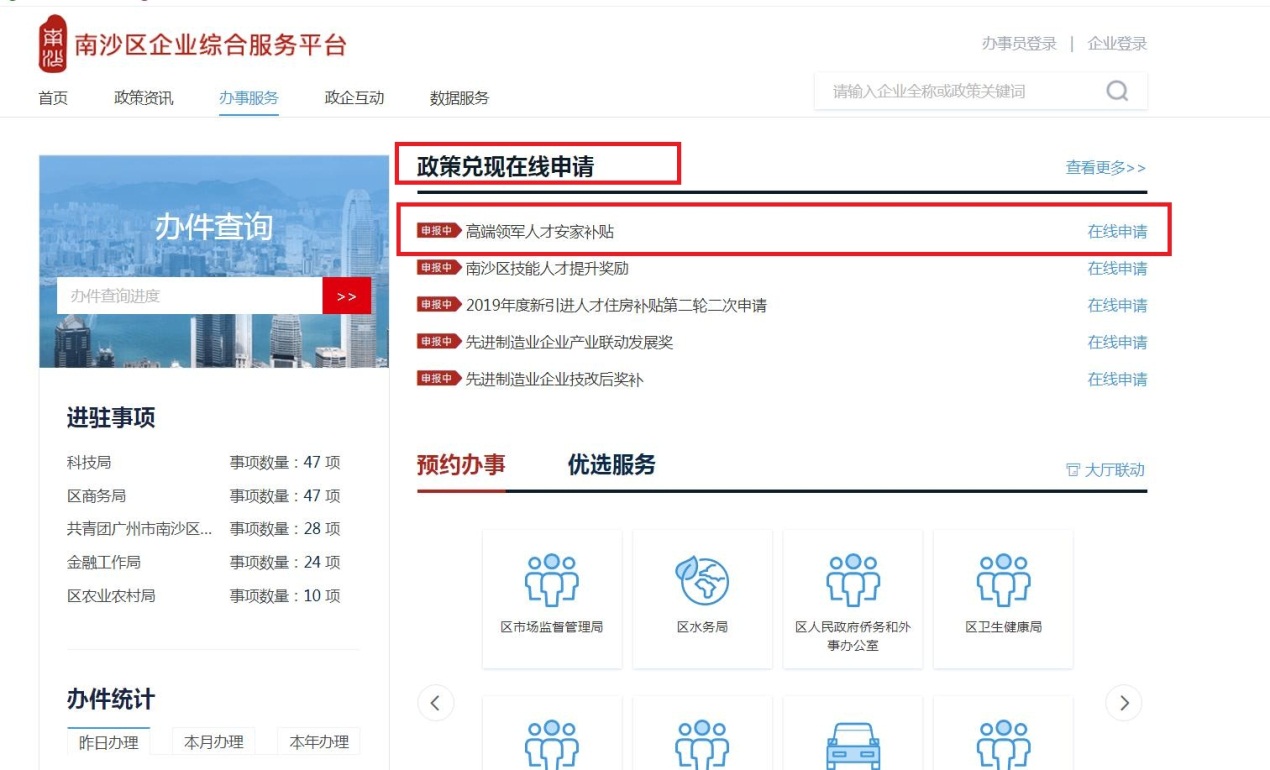 3．在线填写“申请填写”，并按“申报材料清单”上传相关材料，填写完成后“提交申请”。说明：（1）申请人办理个人事项，是否委托办理选择“否”；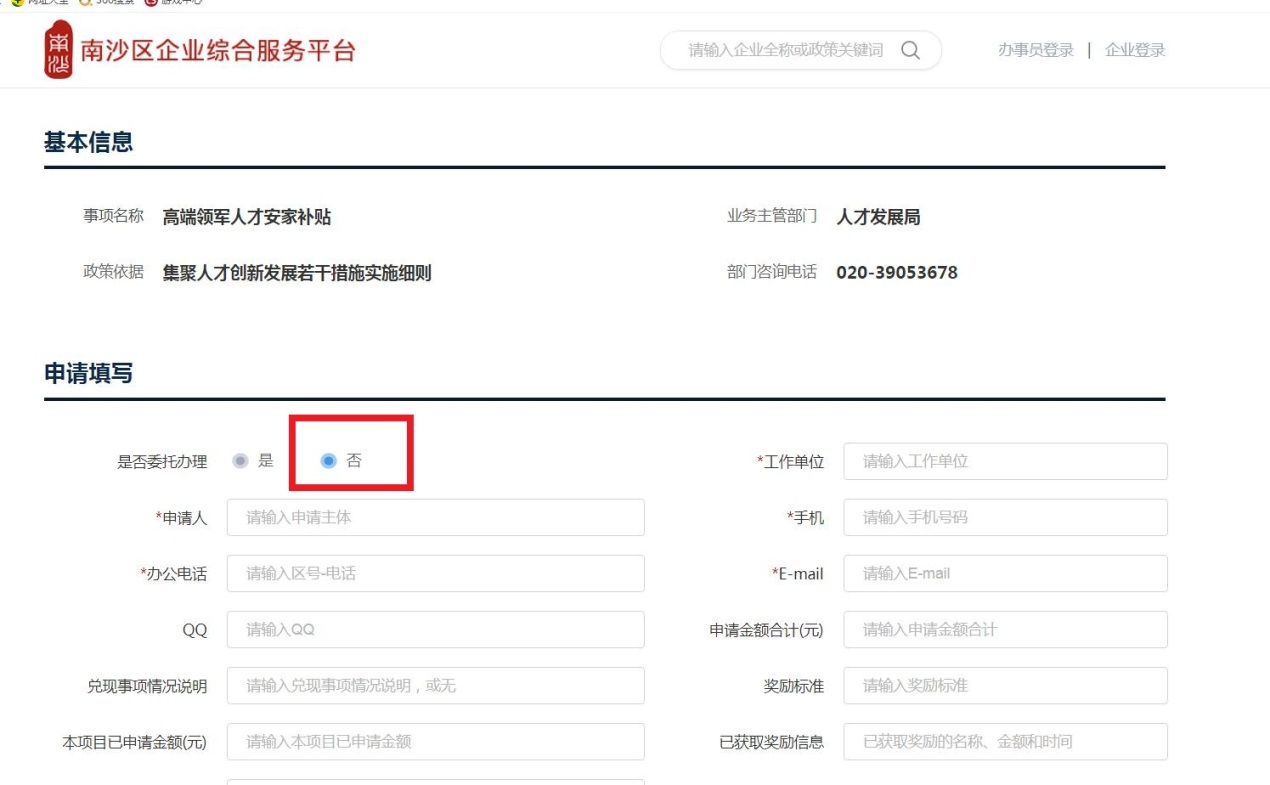 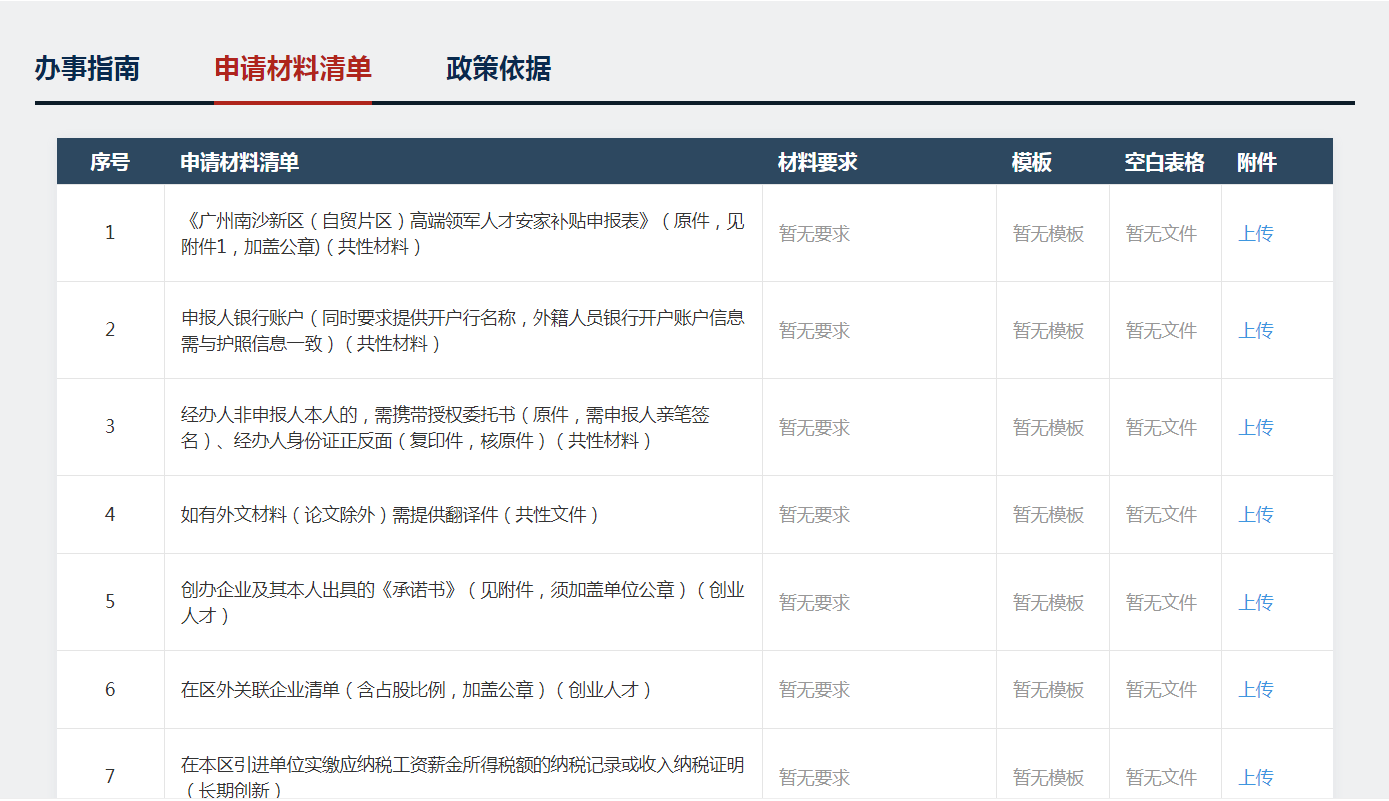 4．提交成功后，记录“申请编号”，用于查询办理进度。提交成功后，填写的手机号会收到短信提醒。二、进度查询指引1.访问南沙区企业综合服务平台访问地址是：https://qiye.gzns.gov.cn/2.“办事服务”，不需要注册或登录。3.办件查询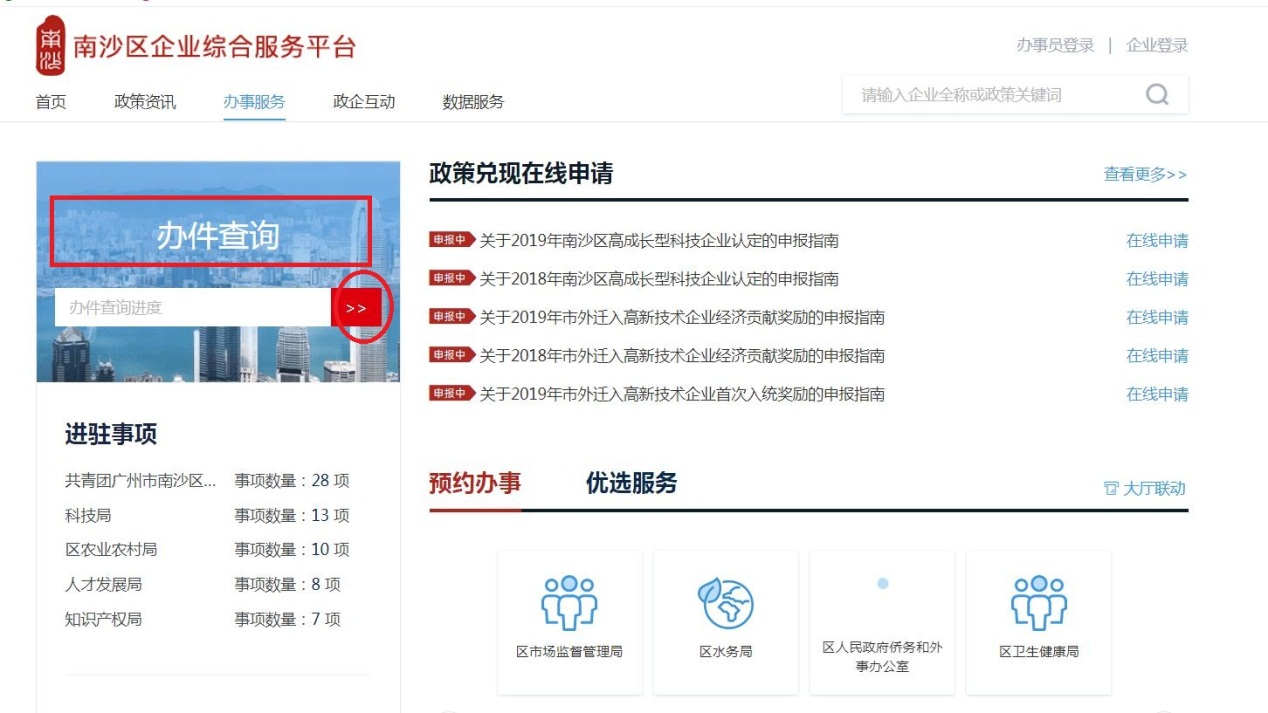 